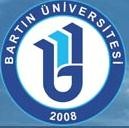 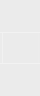 DERS  BİLGİLERİDERS  BİLGİLERİDERS  BİLGİLERİDERS  BİLGİLERİDERS  BİLGİLERİDERS  BİLGİLERİDers AdıKoduYarıyılT+U SaatKrediAKTSAtatürk İlkeleri ve İnkılap TarihiAİT-18222+002Dersin Dili Türkçe	 İngilizceDersin Seviyesi Ön Lisans	 Lisans	 Yüksek Lisans Doktora Ön Lisans	 Lisans	 Yüksek Lisans DoktoraDersin Türü Zorunlu	 Seçmeli	 İsteğe Bağlı Zorunlu	 Seçmeli	 İsteğe BağlıÖğretim MetotlarıUzaktan Eğitim Ders anlatımı, Yazılı ve görsel veriler sunusu, Beyin fırtınasıUzaktan Eğitim Ders anlatımı, Yazılı ve görsel veriler sunusu, Beyin fırtınasıDersin AmacıAtatürk ilkeleri ve inkılaplarına bağlı, Türkiye Cumhuriyeti Devleti’ne karşı görev ve sorumluluklarını bilen ve bunları davranış haline getiren, uygarlığın yapıcı, yaratıcı ve seçkin birer bireyi olmayı benimsemiş bir vatandaş olarak bilinçlenmesini sağlamaktır.Atatürk ilkeleri ve inkılaplarına bağlı, Türkiye Cumhuriyeti Devleti’ne karşı görev ve sorumluluklarını bilen ve bunları davranış haline getiren, uygarlığın yapıcı, yaratıcı ve seçkin birer bireyi olmayı benimsemiş bir vatandaş olarak bilinçlenmesini sağlamaktır.Dersin İçeriğiBu derste öğrenci, Türk Kurtuluş Savaşı, Türkiye Cumhuriyeti’nin kuruluşu, Atatürk İlkeleri ve İnkılapları, Atatürk dönemi iç ve dış siyasi olaylar, yabancı devletlerle ilişkiler, uygulanan sosyal ve ekonomik politikalar konularında bilgi sahibi olarak, öğrendiği bu bilgilerden sosyal hayatta da yararlanabilir.Bu derste öğrenci, Türk Kurtuluş Savaşı, Türkiye Cumhuriyeti’nin kuruluşu, Atatürk İlkeleri ve İnkılapları, Atatürk dönemi iç ve dış siyasi olaylar, yabancı devletlerle ilişkiler, uygulanan sosyal ve ekonomik politikalar konularında bilgi sahibi olarak, öğrendiği bu bilgilerden sosyal hayatta da yararlanabilir.Dersin Öğrenme KazanımlarıDK 1) İmparatorluktan Milli Devlete geçiş sürecini gerekçeleri ile birlikte anlamak ve değerlendirmekDK 2) Sosyal Politika, Siyaset Bilimi ve Uluslararası İlişkiler ile ilgili bilgilere sahip olmakDK 3) Güncel konuları tarihi bilgiler ışığında değerlendirebilme yeteneğini kazandırmaDK 4) Farklı kaynaklardan bilgi yönetimi ve analizi becerilerini elde edebilme yeteneğiDK 5) Yeni durumlara ve gelişmelere adapte olmaya, yeni fikirleri üretmeye, problem çözmeye, karar verme, takım çalışması, kişiler arası ilişki becerilerine, liderlik becerilerine sahip olmakDK 6) Milli değerlerle evrensel değerlerin sentezini yapabilme yetisi kazandırmaDK 1) İmparatorluktan Milli Devlete geçiş sürecini gerekçeleri ile birlikte anlamak ve değerlendirmekDK 2) Sosyal Politika, Siyaset Bilimi ve Uluslararası İlişkiler ile ilgili bilgilere sahip olmakDK 3) Güncel konuları tarihi bilgiler ışığında değerlendirebilme yeteneğini kazandırmaDK 4) Farklı kaynaklardan bilgi yönetimi ve analizi becerilerini elde edebilme yeteneğiDK 5) Yeni durumlara ve gelişmelere adapte olmaya, yeni fikirleri üretmeye, problem çözmeye, karar verme, takım çalışması, kişiler arası ilişki becerilerine, liderlik becerilerine sahip olmakDK 6) Milli değerlerle evrensel değerlerin sentezini yapabilme yetisi kazandırmaHaftaKonularÖn Hazırlık1Cumhuriyetin İlanına giden siyasal süreç ve Cumhuriyetin ilanıCumhuriyetin İlanına giden siyasal süreç ve Cumhuriyetin ilanı2Siyasal alanda yapılan devrimler3Çok Partili Rejim Denemeleri4Şeyh Sait İsyanı-Menemen olayı5Hukuk alanında devrimler6Eğitim ve Kültür alanında devrimler7Ekonomi alanında devrimler8Ara sınav9Atatürk İlkeleri (Laiklik, Cumhuriyetçilik, Milliyetçilik)Atatürk İlkeleri (Laiklik, Cumhuriyetçilik, Milliyetçilik)10Atatürk İlkeleri (İnkılapçılık, Devletçilik, Halkçılık)Atatürk İlkeleri (İnkılapçılık, Devletçilik, Halkçılık)11Bütünleyici İlkeler121923–1932 Atatürk Dönemi Türk Dış Politikası1923–1932 Atatürk Dönemi Türk Dış Politikası131932–1939 Atatürk Dönemi Türk Dış Politikası1932–1939 Atatürk Dönemi Türk Dış Politikası14II. Dünya Savaşı ve Çok Partili Yaşama GeçişII. Dünya Savaşı ve Çok Partili Yaşama Geçiş15II. Dünya Savaşı Sonrası Türkiye16FinalKAYNAKLARKAYNAKLARDers NotuDers NotuDiğer KaynaklarAtatürk İlkeleri ve İnkılap Tarihi, YÖK Yayınları, Ankara 1997.Niyazi, BERKES, Türkiye’de Çağdaşlaşma, Yapı Kredi Yayınları, İstanbul, 2006.Niyazi, BERKES, Türkiye’de Çağdaşlaşma, Yapı Kredi Yayınları, İstanbul, 2006.Yusuf Hikmet, BAYUR, Türkiye Devleti’nin Dış Siyasası, Türk Tarih Kurumu Yayınları, Ankara, 1995.Yusuf Hikmet, BAYUR, Türkiye Devleti’nin Dış Siyasası, Türk Tarih Kurumu Yayınları, Ankara, 1995.Prof.Dr. Refik TURAN, Prof.Dr. Mustafa SAFRAN, Atatürk İlkeleri ve İnkılâp Tarihi, Okutman Yayıncılık, Ankara 2010.Prof.Dr. Refik TURAN, Prof.Dr. Mustafa SAFRAN, Atatürk İlkeleri ve İnkılâp Tarihi, Okutman Yayıncılık, Ankara 2010.Şerafettin TURAN, Türk Devrim Tarihi, 4 Cilt, Bilgi Yayınevi, Ankara, 1999.Şerafettin TURAN, Türk Devrim Tarihi, 4 Cilt, Bilgi Yayınevi, Ankara, 1999.Bernard LEWIS, Modern Türkiye’nin Doğuşu, Çev: Prof. Dr. Metin KIRATLI, TTK Basımevi, Ankara 1984.Bernard LEWIS, Modern Türkiye’nin Doğuşu, Çev: Prof. Dr. Metin KIRATLI, TTK Basımevi, Ankara 1984.Şevket Süreyya AYDEMİR, Tek Adam, Cilt 1–2–3, Remzi Kitapçılık 1983.Şevket Süreyya AYDEMİR, Tek Adam, Cilt 1–2–3, Remzi Kitapçılık 1983.